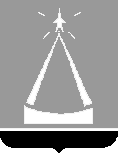 СОВЕТ  ДЕПУТАТОВ  ГОРОДСКОГО ОКРУГА ЛЫТКАРИНОРЕШЕНИЕ_______________ № ________________                                                                                                             ПРОЕКТ         О внесении изменения в Положение о бюджете и бюджетном процессе в городе Лыткарино Московской области,  принятое решением Совета депутатов города Лыткарино от 01.11.2012 №309/35 На основании Бюджетного кодекса Российской Федерации,                                   в соответствии с пунктом 7.1 статьи 13 Федерального закона                          от 06.12.2011 №402-ФЗ  "О бухгалтерском учете", Приказом Минфина России от 31.12.2016 №256н "Об утверждении федерального стандарта бухгалтерского учета для организаций государственного сектора "Концептуальные основы бухгалтерского учета и отчетности организаций государственного сектора" в целях приведения в соответствие                                          с действующим законодательством  нормативных правовых актов городского округа Лыткарино в сфере бюджетных правоотношений, возникающих между участниками бюджетного процесса в городском округе Лыткарино Московской  области,  Совет депутатов городского округа Лыткарино решил:1. Внести изменение в Положение о бюджете и бюджетном процессе                    в городе Лыткарино Московской области, утвержденное решением Совета депутатов города Лыткарино от 01.11.2012 №309/35, согласно приложению.2. Направить изменение в Положение о бюджете и бюджетном процессе в городском округе Лыткарино Московской области Главе городского округа Лыткарино для подписания и опубликования.3. Опубликовать в установленном порядке настоящее решение и изменение в Положение о бюджете и бюджетном процессе в городском округе Лыткарино Московской области  на официальном сайте Совета депутатов городского округа Лыткарино в сети «Интернет».Председатель Совета депутатов 	городского округа Лыткарино                                                 	В.В.ДерябинПриложениек  решению   Совета   депутатовгородского  округа   Лыткариноот ___________ 2020 г. №_____ПРОЕКТ ИЗМЕНЕНИЕ В ПОЛОЖЕНИЕ О БЮДЖЕТЕ И БЮДЖЕТНОМ ПРОЦЕССЕ В ГОРОДСКОМ ОКРУГЕ ЛЫТКАРИНО МОСКОВСКОЙ ОБЛАСТИВ пункте 2 статьи 44 Положения о бюджете и бюджетном процессе в городе Лыткарино Московской области  фразу «с отметкой Финансового управления» заменить фразой «с приложением копии уведомления Финансового управления о принятии отчетности».Глава городского округа Лыткарино                                                Е.В. Серёгин